ŠPORTNE POČITNICE V BREŽICAH 2021PRIJAVNICAizjavljamda dovoljujem mojemu otroku  _________________________________, da se udeleži aktivnosti v sklopu Športnih počitnic v Brežicah 2021, ki ga organizirata Športna zveza Brežice in Zavod za šport Brežice v sodelovanju z Atletskim klubom Brežice; da sem seznanjen/a s športnimi panogami in veščinami, s katerimi se bo moj otrok ukvarjal v času Športnih počitnic v Brežicah 2021 in kdo bo vadbo vodil;da sem podrobno seznanjen/a o časovnem in krajevnem poteku posamezne vadbe;da se moj otrok udeležuje Športnih počitnic v Brežicah 2021 na lastno odgovornost in v primeru poškodbe na poti do vadbe ali nazaj oziroma na sami vadbi od organizatorjev, njihovega osebja in partnerskih športnih klubov ne bom zahteval odškodnine;da sem organizatorja obvestil/a o morebitnih zdravstvenih težavah, ovirah ali alergijah mojega otroka;da dovoljujem Športni zvezi Brežice in Zavodu za šport Brežice snemanje in fotografiranje ter objavo slikovnega in video materiala za potrebe promocije;da sem se pogovoril/a s svojim otrokom in ga opozoril, da mora ves čas aktivnosti upoštevati navodila osebja in sodelujočih klubov;da sem organizatorju posredoval/a vse svoje kontaktne podatke, preko katerih me lahko organizator v primeru težav kontaktira;da sem seznanjen/a, da je lahko moj otrok izključen iz vadbe, v kolikor bo otrok moteč za samo vadbo, oz. bo njegovo početje v nasprotju z navodili osebja oz. bo s svojo vadbo ogrožal sebe ali druge.Kraj in datum: ________________________				Podpis zakonitega zastopnika:_______________________________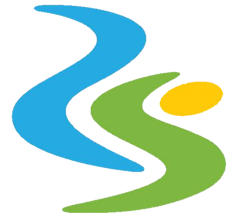 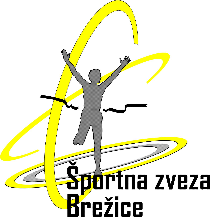 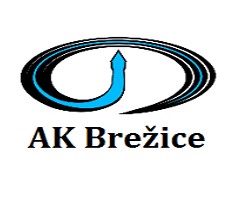 Podpisani zakoniti zastopnik:Vadeči/a:Rojen/a:Stanujoč/a:Termin:  28. junij – 2. julij
5. – 9. julij
23. – 27. avgustPLAVALEC:DA                NE                    (obkroži)DA                NE                    (obkroži)DA                NE                    (obkroži)DA                NE                    (obkroži)ZDRAVSTENE POSEBNOSTI:ZDRAVSTENE POSEBNOSTI:POSEBNOSTI GLEDE PREHRANE:POSEBNOSTI GLEDE PREHRANE:POSEBNOSTI GLEDE PREHRANE:KONTAKT STARŠEV (tel. številka in email):KONTAKT STARŠEV (tel. številka in email):KONTAKT STARŠEV (tel. številka in email):KONTAKT STARŠEV (tel. številka in email):